* Bestillingsformularen bliver løbende opdateret, den gældende version kan findes i Digitaliseringskataloget BestillingTabel 1 – BestillerUdfyld identifikation og kontaktinformation på bestilleren i Tabel 1. E-mailadresse og tlf.nr. skal være til den forvaltningsansvarliges supportfunktion. Må ikke være personspecifik.Angiv BestillingsID, som fås ved oprettelse af bestillingen via Digitaliseringskataloget. Bemærk at denne bestillingsformular skal sendes ind separat til helpdesk@serviceplatformen.dk og ikke som del af webformularen i Digitaliseringskataloget.Bemærk! Anvendelse af samme BestillingsID på flere bestillingsblanketter må kun anvendes for én samlet bestilling af etablering af webserviceruter for flere myndigheder, som skal benytte den samme service. Ved yderligere rutebestillinger på et senere tidspunkt, skal en ny ydelse bestilles, også selv om det er på samme service.Tabel 2 - Tidspunkt for rutens nedlægningStamdata for ServiceudbyderSystemTabel 3 – ServiceudbyderOrganisationTabel 4 – ServiceudbydersystemProduktversionen i Tabel 4 udfyldes kun, hvis der er flere versioner af it-systemet og derfor behov for versionskontrol på servicen. Navn og Identifikation(UUID) er registeret i det Fælleskommunale Administrationsmodul (ADM). Tabel 5 –ServiceI Tabel 5 registreres samme navn og EntityId på servicen, som I har registreret i det Fælleskommunale Administrationsmodul (ADM).Information om RutePrimært servicekaldTabel 6 - Identifikation af dataforsendelseDatatypen på den service der anvendes i det primære servicekald. Datatype (InfRef) i Tabel 6 fremgår af KOMBITs integrationsbeskrivelser jf. Digitaliseringskataloget. Tabel 7 – RutetypeEn rutetype er enten implicit eller eksplicit som er to varianter af dynamisk filudveksling på serviceplatformen. Der skal anvendes eksplicit rutning, hvis man ønsker at udveksle filer med et specifik it-system, hvor Modtagersystemet og ModtagerOrganisation er kendte for den pågældende myndighed. Der skal anvendes implicit rutning, hvis man ønsker at udveksler filer med en kendt ModtagerOrganisation, hvor Modtagersystemet ikke skal angives eller identificeres ved filoverførslenFølgende stamdata for AnvenderOrganisation og Anvendersystemet skal væe i overensstemelse med de oplysninger der er registreret i det Fælleskommunale Administrationsmodul (ADM).Tabel 8 – AnvenderOrganisationTabel 9 – AnvendersystemNavn og Identifikation(UUID) af Anvendersystem i Tabel 9 er registeret i det Fælleskommunale Administrationsmodul (ADM).Sekundært servicekald (Asynkront forretningssvar) – OptionTabel 10 - RutetypeRuteningen af et sekundær servicekald for et asynkront forretningssvar vil altid være eksplicit og pege hen til det anvendersystem, som fremgår af den primære rute. Sådanne service-par fremgår af integrationsbeskrivelsen for de omfattede services.Tabel 11 –Service til asynkront forretningssvarI Tabel 11 registreres samme navn og EntityId på servicen, som er registreret i det Fælleskommunale Administrationsmodul (ADM).Følgende gælder for ruten for den sekundære servicekald:Ruten er altid eksplicitServiceudbyderOrganisation: 	Værdi fra Tabel 8	Serviceudbydersystem:   Værdi fra Tabel 9ServiceanvenderOrganisation:	Værdi fra Tabel 3	Anvendersystem: 	  Værdi fra Tabel 4DelegeringDer er kun tale om delegering, såfremt bestilleren er den forvaltningsansvarlige for et andet it-system, som ikke er serviceudydersystemet eller anvendersystemet. Forvaltningsansvarlig for it-systemetTabel 12 - Andet it-system, hvortil delegeringen er rettetNavn og Identifikation(UUID) af Anvendersystem i Tabel 12 er registeret i det Fælleskommunale Administrationsmodul (ADM). UnderskriftMyndighed/organisation med ansvar for behandling af data i it-systemet jf. pkt. ‎4.1Skal underskrives af person, som er bemyndiget af myndighed/organisation (ServiceudbyderOrganisation eller AnvenderOrganisation) til at godkende delegeringen.VejledningVejledning i brug og kontrol af bestillingsformularen.BestillerHvis bestiller er den forvaltningsansvarlige for serviceudbydersystemet eller for anvendersystemet, er der ingen behov for delegering og dermed ingen underskrifter.Såfremt bestiller er den forvaltningsansvarlige for et tredje it-system, er der tale om delegering og derfor underskrift.Myndighed/Organisation med ansvar for behandling af data i det tredje it-system dvs. serviceudbyderOrganisation eller anvenderOrganisation skal underskrive bestillingsformularen ved delegering. Serviceplatformens HelpdeskKontrollerne tager udgangpunkt i Serviceudbydersystemet, dvs det it-system i det fælleskommunale administrationsmodul (ADM), der udstiller servicen.Alle rubrikker i afsnit 1 skal være udfyldt med relevant information.Såfremt bestiller er forvaltningsansvarlig for serviceudbydersystemet: Kontrollerer, at afsender af bestillingsformularen har tilladelse til at bestille ruten. Det gøres ved hjælp af denne afsenders e-mail-adresse. Denne e-mail-adresse skal enten være registreret som ”e-mail-adresse” eller under ”Beskrivelse” på it-systemets (serviceudbydersystemets) Stamdata i ADM eller alternativt være angivet i feltet ”Servicespecifikke vilkår” under Stamdata for servicen. Den vil her være angivet med en note om, at denne adresse benyttes ifm. webservice-rutebestilling (fx med adresserne support@contoso.com eller *@contoso.com).
Såfremt bestiller er forvaltningsansvarlig for anvendersystemet:Bestiller skal i ADM være registreret, som forvaltningsansvarlig for anvendersystemet angivet i Tabel 9. Det gøres ved hjælp af denne afsenders e-mail-adresse. Denne e-mail-adresse skal være registreret som ”e-mail-adresse” eller under ”Beskrivelse” på it-systemets (anvendersystemets) Stamdata (fx med adresserne support@contoso.com eller *@contoso.com).AnvenderOrganisation, den myndighed/organisation, som er angivet i Tabel 8, skal fremgå af myndighedsafgræsningen på anvendersystemet i ADM.Delegeringen skal i afsnit 4 være underskrevet af trejde it-system. 
AnvenderOrganisation og ServiceudbyderOrganisation skal ligeledes have underskrevet delegeringen i afsnit 4.Rutekontrol for både primært servicekald: Kontroller at servicen i Tabel 5 ovenfor er udstillet af det it-system, som fremgår af Tabel 4Kontroller at ruten, der skal nedlægges findes jf.Tabel 7Rutekontrol for sekundært servicekald (Asynkront forretningssvar): I forbindelse med Rute for asynkront forretningssvar jf. afsnit 3.2 skal der kontroleres, at servicen i Tabel 11, være udstillet af det it-system, som fremgår af Tabel 9.Kontroller at ruten, der skal nedlægges findes jf. Tabel 10GennemførelseHerefter undersøges, om den ønskede dato for rutens nedlæggelse kan imødekommes. Ellers tages dialog med bestiller herom.Etablering af rute (-r)Tilbagemeldning til bestiller på rutens nedlæggelse.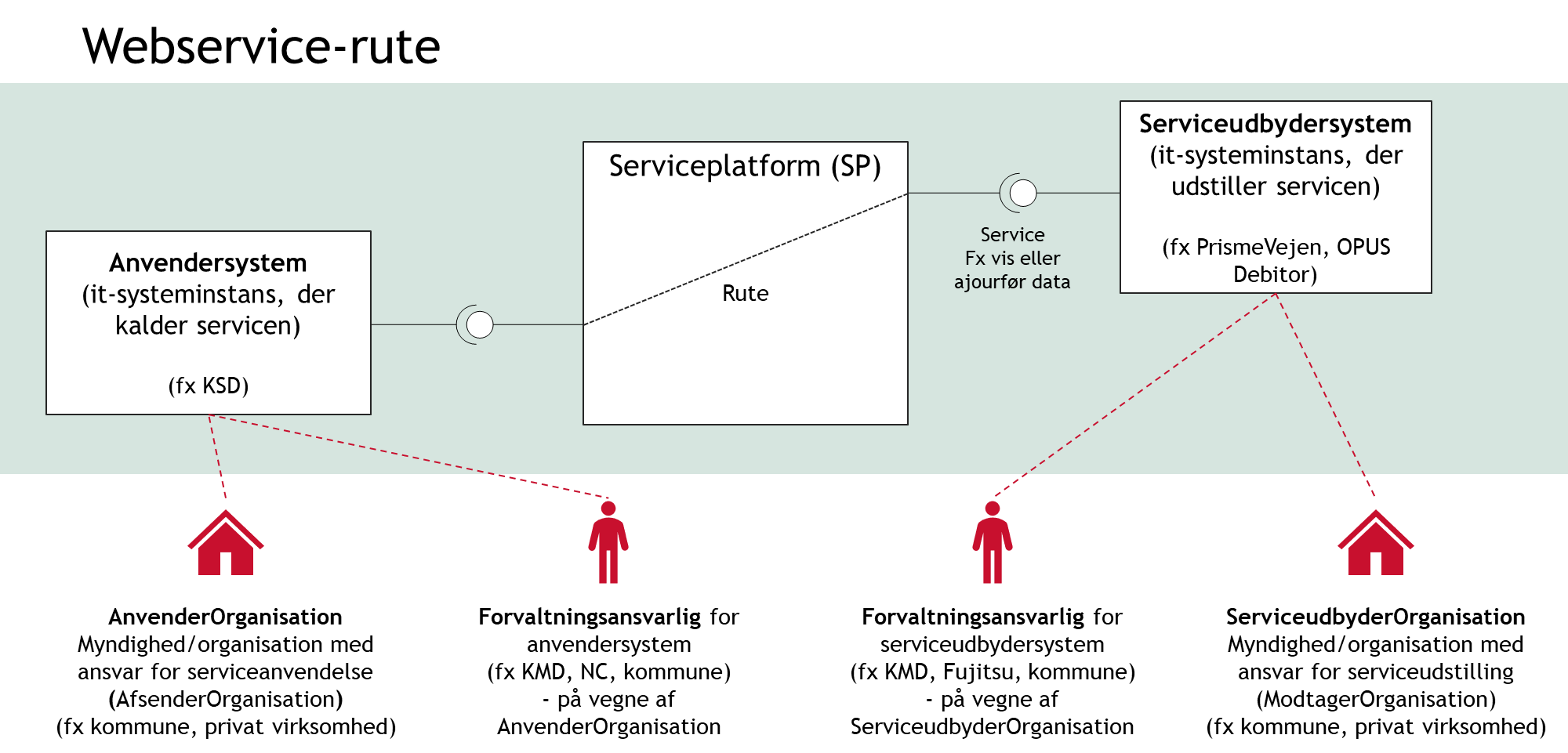 Mapning af begreber mellem procesbeskrivelser/bestillingsformularer, ADM og de tekniske definitioner i KOMBIT’s kontrakter:Tabel 13 - BegrebslisteSendes tilServiceplatformens Helpdesk – www.serviceplatformen.dk
Kontaktinformation: Tlf.: +45 70 11 15 39; e-mail: helpdesk@serviceplatformen.dkSendes afForvaltningsansvarlig for det it-system, som er udbyder af webservicenFormularServiceplatformen - Bestillingsformular for nedlægning af Webservice-Rute_2Formlarversion2.0DokumentversionBestillerBestillerBestillerRolle (sæt et ’x’)xForvaltningsansvarlig ServiceudbydersystemRolle (sæt et ’x’)Forvaltningsansvarlig AnvendersystemRolle (sæt et ’x’)Forvaltningsansvarlig for andet it-system
Kræver angivelse af delegeringNavn på organisationenCVR-nummerEAN-nummer (krav hvis myndighed)Kontaktoplysninger 	Navntil support	E-mail	TelefonnummerKOMBIT BestillingsIDGældende fraGældende fraDatoTiddd.mm.åååå hh.mmServiceudbyderOrganisation – Myndighed / Organisation med ansvar for serviceudstillingServiceudbyderOrganisation – Myndighed / Organisation med ansvar for serviceudstillingNavnCVR-nummernn nn nn nnServiceudbydersystem – It-system, der udstiller en serviceServiceudbydersystem – It-system, der udstiller en serviceServiceudbydersystem – It-system, der udstiller en serviceServiceudbydersystem – It-system, der udstiller en serviceServiceudbydersystem – It-system, der udstiller en serviceNavnIdentifikation (UUID)Driftsmiljø (sæt et ’x’)ProduktionExttestProduktnavn og versionServiceServiceNavnEntityIdDataforsendelseDataforsendelseDatatype (InfRef)RutetypeRutetypeRutetypeRutetypeRutetypeType (sæt et ’x’)ImplicitEksplicitAnvenderOrganisation - Myndighed / Organisation med ansvar for serviceanvendelseAnvenderOrganisation - Myndighed / Organisation med ansvar for serviceanvendelseNavnCVR-nummernn nn nn nnAnvendersystem - It-system, der kalder/anvender en serviceAnvendersystem - It-system, der kalder/anvender en serviceNavnUUIDRutetypeRutetypeRutetypeRutetypeRutetypeType ImplicitXEksplicitService (udstillet af Anvendersystemet)Service (udstillet af Anvendersystemet)NavnEntityIdIt-systemIt-systemNavnIdentifikation (UUID)Myndighed___________________________________________________________________________________________________________________________________________________________________________________________________CVR-nummer___________________________________________________________________________________________________________________________________________________________________________________________________Navn___________________________________________________________________________________________________________________________________________________________________________________________________Titel___________________________________________________________________________________________________________________________________________________________________________________________________Dato_____________Underskrift______________________________________Procesbeskrivelser og bestillingsformularer 
(KOMBIT begrebsoverblik)Fælleskommunale Administrationsmodul (ADM)Tekniske definitioner (KOMBIT)ServiceudbyderOrganisationMyndighed/organisation med ansvar for serviceudstillingDataejer ModtagerOrganisationServiceudbydersystemDet it-system, der udstiller en serviceServiceudbyder: Et it-system der tilbyder service. En service tilbudt af en serviceudbyder tilgås ofte af et Anvendersystem via en tilkoblet service på Serviceplatformen.Modtagersystem betyder et it-system, der kan modtage og behandle data og anvende udstillet funktionalitet fra Systemet.AnvenderOrganisationMyndighed/organisation med ansvar for serviceanvendelseDatamodtager AfsenderOrganisationAnvendersystemIt-system, der kalder/anvender en serviceAnvendersystem: Et it-system der anvender en service, og hvor aftaler om adgang til servicen styres via serviceaftaler i ADMModtagerOrganisationMyndighed/organisation med ansvar for modtagelse af dataDatamodtagerModtagerOrganisationModtagersystemDet it-system, der udstiller en serviceAnvendersystem: Et it-system der anvender en service, og hvor aftaler om adgang til servicen styres via serviceaftaler i ADMModtagersystem betyder et it-system, der kan modtage og behandle data og anvende udstillet funktionalitet fra Systemet.AfsenderOrganisationMyndighed/organisation med ansvar for aflevering af dataDataejerAfsenderOrganisationAfsendersystemEt It-system, der afsender/afleverer data til et andet it-system.Anvendersystem: Et it-system der anvender en service, og hvor aftaler om adgang til servicen styres via serviceaftaler i ADMAfsendersystem betyder et it-system, der afsender data til SystemetSystemejer (jf. KOMBIT’s rollegalleri)Systemansvarlig (jf. KOMBIT’s rollegalleri)Vil typisk have brugerrollen AftaleadministratorForvaltningsansvarlig (jf. KOMBIT’s rollegalleri)Den myndighed/organisation, der har driftsansvaret for et it-system.   Dvs. sikrer, at it-systemet afvikles korrekt på driftskapaciteten, monitorerer jobafvikling og andre tekniske forhold mv. Forestår installation af patches etc.Den forvaltningsansvarlige indgår i kædesansvaret som part for løsningen.Det kan være kommunen selv, en leverandør eller anden tredjepart.Vil typisk have brugerrollen Leverandøradministrator